Publicado en  el 17/06/2015 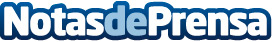 Melani Costa, Premio Mujer Excepcional 2015Datos de contacto:Nota de prensa publicada en: https://www.notasdeprensa.es/melani-costa-premio-mujer-excepcional-2015_1 Categorias: Otros deportes Premios http://www.notasdeprensa.es